REGULAMIN USŁUGI SZKOLENIOWEJ“JA LIDER”AGNIESZKA ŻARECKA SZKOLENIA DORADZTWO RODONiniejszy Regulamin stanowi Ogólne warunki uczestnictwa w Szkoleniu „Ja lider” (dalej: Szkolenie) organizowanym przez AGNIESZKA ŻARECKA SZKOLENIA DORADZTWO RODO ORGANIZATOR SZKOLENIA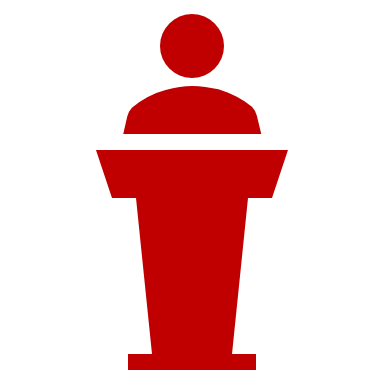 Organizatorem Szkolenia jest firma AGNIESZKA ŻARECKA SZKOLENIA DORADZTWO RODO (dalej: Organizator) z siedzibą w Czeladzi przy ulicy Piaskowej 69, 41-253 Czeladź działająca na podstawie wpisu do Centralnej Ewidencji i Informacji o Działalności Gospodarczej, NIP 634-226-12-50. USŁUGOBIORCA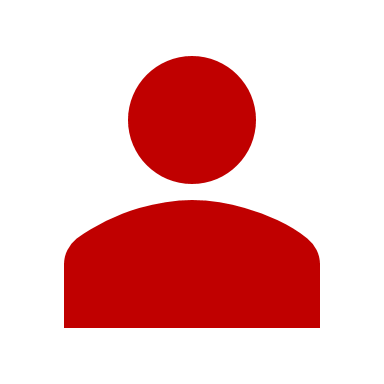 Usługa szkoleniowa i niniejszy Regulamin skierowane są do Usługobiorcy, którym może być zarówno osoba fizyczna (uczestnik szkolenia) lub osoba prawna (pracodawca, płatnik, zleceniodawca) będące jednocześnie nabywcą i płatnikiem usługi. UCZESTNIK SZKOLENIA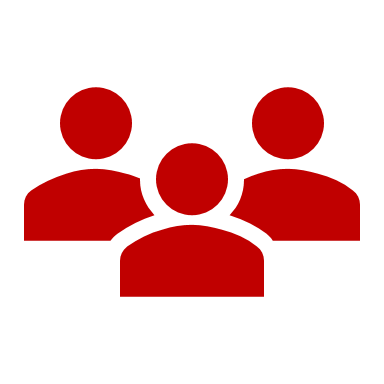 Uczestnikiem szkolenia organizowanego przez Organizatora, jest każda osoba, której udział w szkoleniu został zgłoszony na Formularzu zgłoszeniowym Organizatora.Uczestnikiem Szkolenia może być Usługobiorca lub osoba wskazana przez Usługobiorcę. Fakt zgłoszenia osoby na Szkolenie Usługobiorca potwierdza własnoręcznym podpisem na Formularzu zgłoszenia. OFERTA SZKOLENIA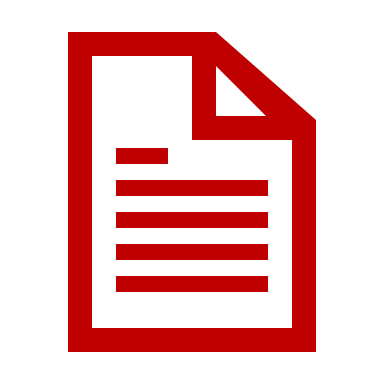 Zakres i program szkolenia, miejscowość, w której szkolenie jest organizowane oraz termin podane zostały w ogłoszeniu Szkolenia na stronie: https://agnieszkaz6.wixsite.com/zarecka/szkolenie-ja-lider-katowiceoraz/lub w wydarzeniu publikowanym na portalu społecznościowych Facebook https://www.facebook.com/zareckaszkoleniadoradztworodo/Dokładny adres miejsca szkolenia zostanie podany uczestnikom Szkolenia najpóźniej na pięć dni roboczych przed rozpoczęciem Szkolenia.Organizator zastrzega sobie możliwość przesunięcia terminu bądź odwołania Szkolenia z przyczyn od niego niezależnych lub w przypadku zbyt małej liczby zgłoszonych uczestników.Szkolenie jest tzw. szkoleniem otwartym czyli dedykowanym osobom z różnych miejscowości, z różnych miejsc pracy. ZGŁOSZENIE UDZIAŁU – UMOWA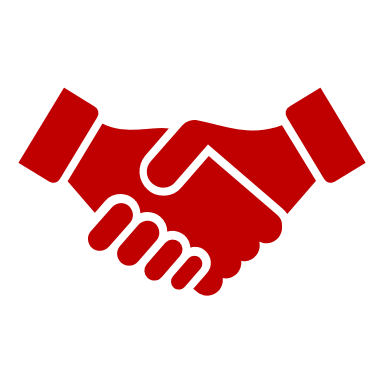 Do zgłoszenia udziału w Szkoleniu niezbędny jest dostęp do Internetu oraz konto poczty e-mail.Zgłoszenia udziału w szkoleniu dokonuje się przesyłając do Organizatora podpisany Formularz zgłoszenia dostępny na stronie: https://agnieszkaz6.wixsite.com/zarecka/szkolenie-ja-lider-katowice     w formie elektronicznej na adres zarecka.szkolenia.doradztwo@gmail.com  Potwierdzenie przyjęcia zgłoszenia przez Organizatora odbywa się poprzez wysłanie e-maila zwrotnego, potwierdzającego przyjęcie poprawnie wypełnionego formularza z adresu zarecka.szkolenia.doradztwo@gmail.com Po otrzymaniu e-maila potwierdzającego przyjęcie zgłoszenia Usługobiorca dokonuje płatności na podane w wiadomości e-mail konto bankowe tytułem udziału w Szkoleniu wszystkich zgłoszonych osób.Po otrzymaniu wpłaty Organizator przekaże Usługobiorcy fakturę wraz z potwierdzeniem uczestnictwa w Szkoleniu.Moment opłacenia Szkolenia przez Usługobiorcę jest momentem zawarcia umowy na świadczenie usługi.Na podstawie indywidualnych ustaleń Organizator może wyrazić zgodę na opłacenie usługi po zakończeniu Szkolenia. Wówczas momentem zawarcia umowy jest wysłanie potwierdzonego przez Usługobiorcę Formularza zgłoszenia. Liczba miejsc na szkolenie jest ograniczona, decyduje kolejność nadsyłania zgłoszeń.Zgłoszenia przyjmowane są najpóźniej do 5 dni roboczych przed rozpoczęciem szkolenia; liczy się data wpływu formularza zgłoszeniowego do Organizatora. W wyjątkowych sytuacjach Organizator może wydłużyć okres rekrutacji na szkolenie o czym poinformuje na stronie internetowej lub portalu społecznościowym. Po upływie tego terminu można zgłosić swój udział za pomocą Formularza zgłoszenia pod warunkiem jednoczesnego telefonicznego uzgodnienia z Organizatorem.  REZYGNACJA Z UDZIAŁU – ODSTĄPIENIE OD UMOWY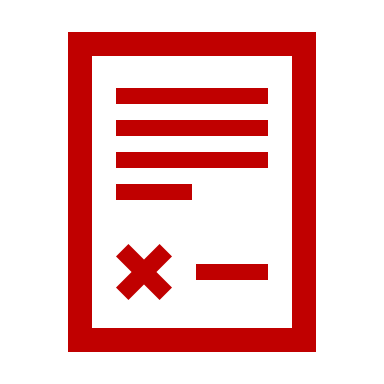 Usługobiorca, który zawarł umowę o szkolenie dokonując jednocześnie płatności może od niej odstąpić bez podania przyczyny składając stosowne oświadczenie na piśmie w terminie 14 dni od dnia zawarcia umowy.Usługobiorca w oświadczeniu o odstąpieniu powinien wskazać dane Usługobiorcy oraz poinformować o fakcie odstąpienia i wysłać je pocztą elektroniczną na adres Organizatora zarecka.szkolenia.doradztwo@gmail.com lub pocztą tradycyjną w formie papierowej z podpisem.Rezygnacja z udziału w Szkoleniu złożona w terminie późniejszym lub nieobecność zgłoszonej osoby na Szkoleniu nie zwalnia z obowiązku zapłaty całości ceny za Szkolenie. Organizator dokona zwrotu płatności za Szkolenie w terminie 14 dni od dnia otrzymania oświadczenia, o którym mowa powyżej.  Prawo do odstąpienia nie przysługuje jeżeli Organizator wykonał w pełni usługę szkoleniową na rzecz zgłoszonego przez Usługobiorcę uczestnika i Usługobiorca zobowiązany jest do jej opłacenia. ZMIANA TERMINU SZKOLENIA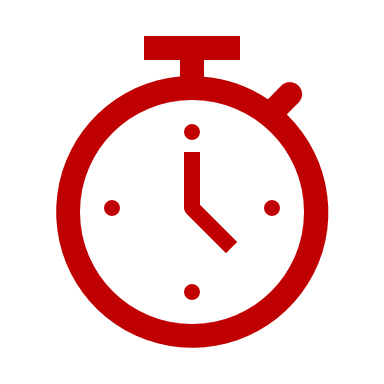 W przypadku, gdy Szkolenie nie może się odbyć w zaplanowanym terminie, Organizator zobowiązuje się niezwłocznie powiadomić uczestników Szkolenia o tym fakcie e-mailem lub telefonicznie oraz zaproponować – do wyboru – nowy termin Szkolenia lub zwrot 100% opłaty za Szkolenie.W żadnym przypadku Organizator nie jest zobowiązany do zwrotu ewentualnych kosztów poniesionych przez Uczestnika, w tym kosztów dojazdu, pobytu oraz innych. ZMIANA WYKŁADOWCY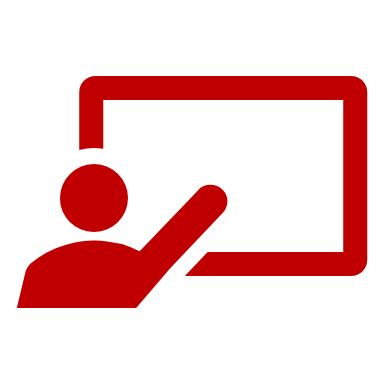 Organizator ma prawo zmienić wykładowcę (osobę prowadzącą Szkolenie) z ważnej przyczyny bez uprzedniego poinformowania uczestników. Organizator zapewnia wykładowcę posiadającego odpowiednie kwalifikacje i przygotowanie merytoryczne do prowadzenia Szkolenia.Zmiana wykładowcy nie może być podstawą żądania zwrotu opłaty za Szkolenie przez uczestnika. PROMOCJA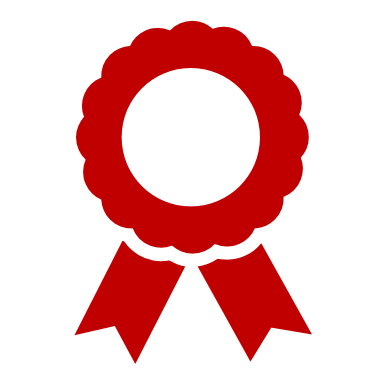 Udział w szkoleniu Ja lider organizowanym w dniach 10-11 sierpień 2019 roku w Katowicach, objęty jest czasową promocją. Promocja polega na obniżce ceny za zgłoszenie dwóch lub trzech uczestników. Promocja dotyczy tylko szkolenia organizowanego w dniach 10-11 sierpień 2019 roku. W celu skorzystania z promocji konieczne jest wysłanie formularza zgłoszenia uczestnika/uczestników w terminie do 31 lipca 2019 roku (decyduje data wysłania zgłoszenia).  CENA SZKOLENIA I WARUNKI PŁATNOŚCI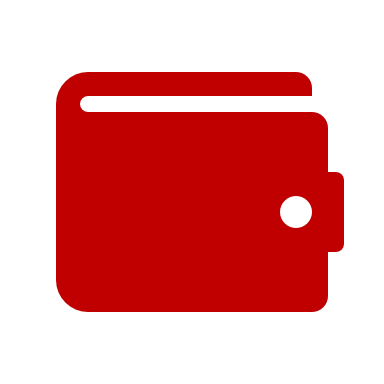 Cena za Szkolenie wynosi:892,00 PLN (słownie: osiemset dziewięćdziesiąt dwa złote PLN) brutto za osobę za udział w dwudniowym szkoleniu przy zgłoszeniu jednego uczestnika  i zawiera  23% podatek VAT. Cena netto Szkolenia wynosi 725,20 PLN (słownie: siedemset dwadzieścia pięć złotych 20/100 PLN) lub802,00 PLN (słownie: osiemset dwa złote PLN) brutto za osobę za udział w dwudniowym szkoleniu przy zgłoszeniu dwóch uczestników i zawiera  23% podatek VAT. Cena netto Szkolenia wynosi 652,03 PLN (słownie: sześćset pięćdziesiąt dwa złote 3/100 PLN) lub758,00 PLN (słownie: siedemset pięćdziesiąt osiem złotych PLN) brutto za osobę za udział w dwudniowym szkoleniu przy zgłoszeniu trzech uczestników i zawiera  23% podatek VAT. Cena netto Szkolenia wynosi 616,26 PLN (słownie: sześćset szesnaście złote 26/100 PLN).Cena szkolenia obejmuje: udział w Szkoleniu, komplet materiałów szkoleniowych wraz z dyplomem potwierdzającym uczestnictwo w Szkoleniu oraz drobny poczęstunek REKLAMACJE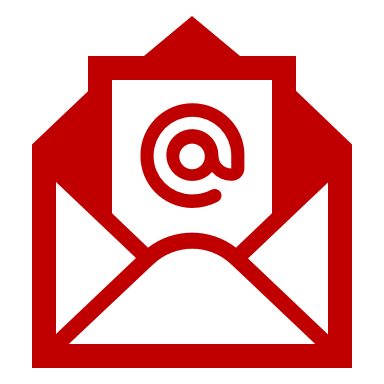 Zamawiający może złożyć reklamację dotyczącą szkolenia w terminie nie przekraczającym 14 dni od dnia zakończenia szkolenia. Reklamacja musi być złożona na piśmie i wysłana pocztą tradycyjną lub elektroniczną na adres zarecka.szkolenia.doradztwo@gmail.com  Organizator odpowiada pisemnie na złożoną reklamację w ciągu 14 dni od daty jej otrzymania.Forma rekompensaty będzie każdorazowo uzgadniana z klientem aczkolwiek nie może przewyższać ceny udziały w szkoleniu.PRZETWARZANIE DANYCH OSOBOWYCH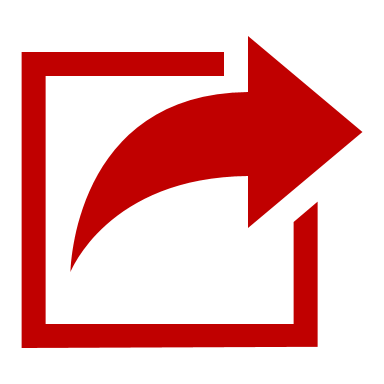 Usługobiorca wysyłając formularz zgłoszenia potwierdza fakt zapoznania się z niniejszym Regulaminem oraz z Polityką prywatności zawierającą klauzulę informacyjną dotyczącą zasad przetwarzania danych osobowych.  Usługobiorca zobowiązany jest do przekazania zgłoszonym uczestnikom Szkolenia Regulaminu i Polityki prywatności, o których mowa powyżej.Zarówno Regulamin, jak i Polityka prywatności znajdują się na stronie https://agnieszkaz6.wixsite.com/zarecka/szkolenie-ja-lider-krakowMając na względzie ZASADĘ INTEGRALNOŚCI I POUFNOŚCI Organizator dba o bezpieczeństwo danych osobowych stosując środki techniczne i organizacyjne zapewniające ochronę przetwarzanych danych odpowiednie do zagrożeń oraz kategorii danych objętych ochroną, a w szczególności zabezpieczam dane przed dostępem osób nieupoważnionych, zabraniem przez osobę nieuprawnioną, zmianą, utratą, uszkodzeniem lub zniszczeniem ZASADY UCZESTNICTWA W SZKOLENIACH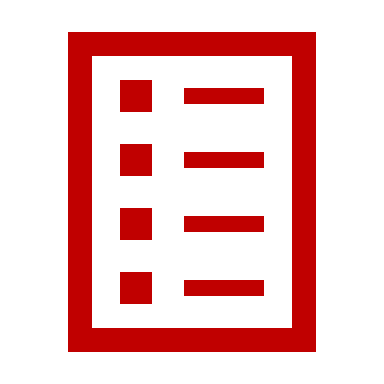 Uczestnik Szkolenia zobowiązany jest do przestrzegania zakazu nagrywania zajęć dydaktycznych za pomocą wszelkich urządzeń audiowizualnych np. dyktafonów, mp3, telefonów, kamer, bez zgody Organizatora, pod groźbą usunięcia z zajęć. W takim przypadku Uczestnikowi nie przysługuje prawo do zwrotu zapłaty za Szkolenie.Materiały szkoleniowe, które uczestnik otrzymuje podczas Szkolenia, wręczane są na potrzeby Szkolenia i nie mogą być rozpowszechniane w innych celach. Wyjątek mogą stanowić materiały zawierające klauzulę „Poradnik przeznaczony do bezpłatnego rozpowszechniania”Uczestnik Szkolenia zobligowany jest do przestrzegania zakazu palenia w czasie zajęć i zakazu uczestnictwa w Szkoleniu pod wpływem alkoholu i środków odurzających.Na teren gdzie organizowane jest szkolenie obowiązuje zakaz wnoszenia niebezpiecznych przedmiotów zagrażających bezpieczeństwu uczestników Szkolenia.